Οι Ηνωμένες Πολιτείες αποφάσισαν να μετακινήσουν βίαια προς τα δυτικά 60 χιλιάδες ινδιάνους, που έμεναν στον Μισισιπή. Λίγα χρόνια μετά, οι Αμερικάνοι τους προτείνουν να αγοράσουν τη γη τους.Ο αρχηγός των ινδιάνων, που ήταν εξαιρετικός ρήτορας, έδωσε στον εκπρόσωπο της κυβέρνησης των ΗΠΑ την εξής μνημειώδη απάντηση: Διαβάστε το παρακάτω απόσπασμα από γράμμα του αρχηγού Seattle στον πρόεδρο των Ηνωμένων Πολιτειών το 1854, όταν του ζήτησαν να πουλήσει στο Αμερικανικό κράτος τα τελευταία πατρογονικά εδάφη του και απαντήστε στις ερωτήσεις που ακολουθούν.Η επιστολή του αρχηγού Σιάτλ «Θα σκεφτούμε την προσφορά σας, γιατί ξέρουμε ότι αν δεν το κάνουμε, ο λευκός άνθρωπος θα έρθει με το πύρινα όπλα του και θα πάρει τη γη μας. Πώς μπορείτε ν’ αγοράσετε ή να πουλήσετε τον ουρανό, τη ζεστασιά της γης; Αυτή η ιδέα μας φαίνεται παράξενη. Εμείς δεν είμαστε ιδιοκτήτες της δροσιάς του αέρα, ούτε του φέγγους του νερού. Πώς λοιπόν θα μπορούσατε να τα αγοράσετε από εμάς;Είμαστε ένα τμήμα της γης και αυτή είναι τμήμα του εαυτού μας. Τα μυρωδάτα άνθη είναι αδέλφια μας. Το ελάφι, το άλογο και ο μεγαλοπρεπής αετός, είναι αδέλφια μας. Τα ποτάμια είναι αδέλφια μας, αυτά σβήνουν τη δίψα μας. Τα ποτάμια κουβαλούν τα κανό μας και τρέφουν τα παιδιά μας. Ξέρουμε ότι ο λευκός άνθρωπος δεν καταλαβαίνει τον δικό μας τρόπο ζωής. Η γη δεν είναι αδελφός του, αλλά εχθρός του. Αφού την κατακτήσει, την εγκαταλείπει και συνεχίζει τον δρόμο του. […] Μεταχειρίζεται τη μητέρα του τη γη, τον αδελφό του τον ουρανό, σαν να είναι πράγματα, που μπορεί κανείς να αγοράσει, να ληστέψει και να πουλήσει, σαν να είναι πρόβατα και γυάλινες χάντρες. Η απληστία του θα καταβροχθίσει τη γη και θ’ αφήσει πίσω του μόνο έρημο. Δεν το καταλαβαίνω. Ο δικός μας τρόπος είναι διαφορετικός από τον δικό σας. Δεν υπάρχει καμιά ήρεμη περιοχή στις πόλεις του λευκού ανθρώπου, κανένα μέρος που να μπορεί να ακουστεί η ανάπτυξη των φύλλων ή το φτερούγισμα ενός εντόμου. Αλλά ίσως να είναι έτσι, επειδή εγώ είμαι ένας αγριάνθρωπος και δεν μπορώ να καταλάβω τα πράγματα. Ο θόρυβος της πόλης φαίνεται ότι βρίζει τ’ αυτιά. Και τι ζωή είναι αυτή, όταν ο άνθρωπος δεν μπορεί ν’ ακούσει την μοναχική κραυγή του ερωδιού ή τη νυχτερινή συνομιλία των βατράχων γύρω από το πηγάδι; Αν σας πουλήσουμε τη γη μας, θα πρέπει να θυμάστε ότι ο αέρας είναι πολύτιμος για μας. […] Κι αν σας πουλήσουμε τη γη μας, θα πρέπει να τη διατηρείτε αμόλυντη και ιερή, σαν τόπο όπου ακόμα και ο λευκός άνθρωπος μπορεί να πάει για ν’ απολαύσει τον άνεμο. Θα πρέπει να διδάσκετε στα παιδιά σας αυτά που εμείς έχουμε διδάξει στα δικά μας: ότι η γη είναι η μητέρα μας. Όλα όσα επηρεάζουν τη γη, επηρεάζουν και τα παιδιά της γης. Όταν οι άνθρωποι φτύνουν στο χώμα, φτύνουν τον εαυτό τους. Δεν ύφανε ο άνθρωπος το δίχτυ της ζωής: είναι μόνο μία κλωστή του. Όλα όσα θα κάνει κανείς στο δίχτυ, θα τα κάνει στον εαυτό του. Όλα τα πράγματα συνδέονται μεταξύ τους[…]».Ερωτήσεις: 1) Ο αρχηγός των Ινδιάνων πιστεύει ότι έχει δικαίωμα να πουλήσει τη γη του; Τι καταλαβαίνουμε από τα λόγια του;________________________________________________________________________________________________________________________________________________________________________________________________________________________________________________________________________________________________________________________________________________________________________________________________________________________________________________________________________________________________________________________________________________________________________2) Ο τρόπος ζωής των λευκών ανθρώπων έτσι όπως περιγράφεται στο κείμενο έχει κοινά στοιχεία με τον τρόπο ζωής των Ινδιάνων;_______________________________________________________________________________________________________________________________________________________________________________________________________________________________________________________________________________________________________________________________________________________________________________________________________________________________________________________________________________________________________________________________________________________________________________________________________________________________________________________________________________________________________________________________________________________________________________________3) Τι ζητάει ο Ινδιάνος από τους λευκούς να κάνουν, αν αγοράσουν την γη των Ινδιάνων; ________________________________________________________________________________________________________________________________________________________________________________________________________________________________________________________________________________________________________________________________________________________________________________________________________________________________________________________________________________________________________________________________________________________________________4) Πιστεύετε ότι τα λόγια του Ινδιάνου είναι σωστά; _____________________________________________________________________________________________________________________________________________________________________________________________________________________________________________________________________________________________________________________________________________________________________________________________________________________________________________________________________________________________________________________________________________________________________________________________________________________________________________5) Τη σημερινή εποχή ο άνθρωπος σέβεται το περιβάλλον; _________________________________________________________________________________________________________________________________________________________________________________________________________________________________________________________________________________________________________________________________________________________________________________________________________________________________________________________________________________________________________________________________________________________________________________________________________________________________________________________________________________________________________________________________________________________________________________________________________________________________________________________Διαβάστε όλο το άρθρο:Πηγή:http://www.mixanitouxronou.gr/molinete-krevati-sas-tha-pethanete-kapia-nichta-pnigmeni-sta-dika-sas-aporrimmata-sigklonistiki-epistoli-tou-indianou-archigou-ton-siatl/https://www.youtube.com/watch?v=wv68vt_6Ex4 H μοναδική γνωστή φωτογραφία του αρχηγού Seattle, το 1864. Το Seattle ήταν το όνομα που του δόθηκε αργότερα- κανονικά λεγόταν Σουκουαμίς. Το Seattle στην Ουάσινγκτον πήρε το όνομά του από αυτόν. Πηγή: www.lifo.gr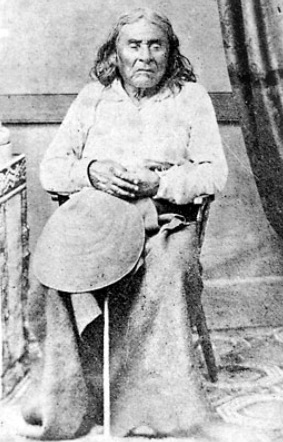 